ПАНКРЕАТИЧЕСКАЯ АМИЛАЗА ДиаВетТест 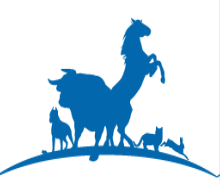 Набор ветеринарных диагностических реагентов для определения активности панкреатической амилазы  в крови животных.Амилаза – фермент  катализирующий  гидролиз сложных углеводов (крахмала, гликогена и др.) до дисахаридов и олигосахаридов (мальтоза, глюкоза). Различают три изофермента амилазы, два из них являются основными по количественному и диагностическому значению: панкреатическая амилаза (Р-изофермент) (амилаза, вырабатывае-мая в поджелудочной железе) и амилаза слюны (S-изофермент). Изофермент амилазы, характерный для поджелудочной железы, синтезируется ацинарными клетками поджелудочной железы и секретируется в кишечный тракт через систему протоков поджелудочной железы. Большая часть панкреатической амилазы расщепляется в дистальной части тонкого кишечника трипсином, и лишь небольшое количество попадает в кровь. Уровень панкреатической амилазы у животных (так же, как и общей амилазы) сыворотки крови возрастает при острых панкреатитах, при хирургических и травматических повреждениях поджелудочной железы. Но по клинической чувствительности и специфичности диагностическая ценность исследования панкреатической α-амилазы в выявле-нии острых панкреатитов на 38% выше чувствительности общей α-амилазы. Активность панкреатической α-амила-зы в сыворотке крови составляет 30-55% от общей амилазы. Диагностическая чувствительность панкреатической амилазы в сыворотке крови для острого панкреатита составляет 92%, специфичность - 85%. Несмотря на то, что у животных панкреатическая амилаза гораздо более специфична для заболеваний поджелудочной железы, чем общая амилаза, для подтверждения острого панкреатита рекомендуется дополнительно проводить измерение активности липазы.Показания к исследованию● заболевания поджелудочной железы различной этиологии.Информация для заказаМетодФерментативный фотометрический тест, в котором субстрат 4,6-этилиден-(G7)-п-нитрофенил-(G1)-α-D-мальто-гептазид (EPS-G7) расщепляется α-амилазами на различные фрагменты.Стабильность и хранениеРеагенты стабильны до конца месяца, указанного в сроке годности, при соблюдении температурного режима 2–8°С, в защищенном от света месте. Не допускать загрязнения. Не замораживать реагенты!Меры предосторожности1. Остаточная активность слюнной α - амилазы до 3%. В очень редких случаях крайне высокие активности слюн-ной α - амилазы могут привести к завышенным показаниям панкреатической α - амилазы. Тем не менее, поскольку слюна и кожа содержат α - амилазу, никогда не пипетировать реагенты ртом и избегать контакта реагента с кожей.2. В качестве консерванта реагенты содержат азид натрия (0,95 г/л). Не глотать! Избегать контакта реагентов с кожей и слизистыми.3. Обычные меры предосторожности, принимаемые при работе с лабораторными реактивами.Обезвреживание отходовВ соответствии с местными правилами.Подготовка животного к исследованиюНатощак. Между последним приёмом пищи и взятием крови должно пройти не менее 8 часов (желательно - не менее 12 часов). Можно пить воду.Необходимые материалы, не включенные в набор• 0,9% раствор NaCl,• Общее лабораторное оборудование.Исследуемые образцы• Сыворотка.• Гепаринизированная или ЭДТА плазма.Подготовка реагентовРеагенты готовы к использованию.Проведение анализаКомпоненты реакционной смеси отбирать в количествах, указанных в таблице.                                                                                                                                                                 ТаблицаПримечание. При использовании автоматических или полуавтоматических биохимических анализаторов количество реагентов и анализируемых образцов в зависимости от объема используемой кюветы может быть пропорционально изменено.Адаптации для Вашего анализатора запрашивайте дополнительно.Интерпретация результатов исследованияЕдиницы измерения в лаборатории: Ед/л. Референсные значения: собака – 243,6 - 866,2 Ед/л, кошка – 150,0 - 503,5 Ед/л, лошадь – до 400,0 Ед/л, крупный рогатый скот – 50,0 - 350,0 Ед/л, свинья – 65,0 - 180,0 Ед/л.Повышение уровня панкреатической амилазы: острый, хронический панкреатит (воспаление поджелудочной железы); киста поджелудочной железы; опухоль в протоке поджелудочной железы; острый перитонит; заболева-ния желчных путей (холецистит); почечная недостаточность; тяжелые воспалительные заболевания кишечника (прободение, завороты); острый холецистит – воспаление желчного пузыря; продолжительное применение корти-костероидов.Понижение уровня панкреатической амилазы: снижение функции поджелудочной железы, острый и хроничес-кий гепатит.Интерпретация результатов анализа на панкреатическую амилазу производится с учетом оценки общего содержа-ния амилазы в крови. Если общий уровень амилазы повышен, а содержание панкреатической амилазы снижено, то поражение поджелудочной железы маловероятно и требуется исключение патологии яичников, кишечника, брон-хов или других органов.Контроли и калибраторыПри работе на биохимических анализаторах рекомендуется использовать калибратор TruCal U фирмы DiaSys. Для внутреннего контроля качества с каждой серией образцов проводите измерения контрольных сывороток TruLab N и P.Диапазон измеренийТест разработан для определения активности панкреатической амилазы в диапазоне измерений 5,0 – 2000,0 Ед/л. Если значение превосходит верхнюю границу диапазона, необходимо развести образец изотоническим раствором NaCl (0,9%) в соотношении 1 + 10 и полученный результат умножить на 11.Литература1. Boyd J.W. The interpretation of serum biochemistry test results in domestic animals, in Veterinary Clinical Pathology, Veterinary Practice Publishing Co., Vol. XIII, # II, 1984.2. Кондрахин И.П. Методы ветеринарной клинической лабораторной диагностики. – М.: 2004.3. Медведева М.А. Клиническая ветеринарная лабораторная диагностика. – М.: «Аквариум Принт», 2013 – 416 с.4. Холод В.М. Справочник по ветеринарной биохимии. – В.: 2005.5. Guder W.G., Zawta B. et al. The Quality of Diagnostic Samples. 1st ed. Darmstadt: GIT Verlag; 2001.6. Д. Мейер, Дж. Харви. Ветеринарная лабораторная медицина. Интерпретация и диагностика. Пер. с англ. – М.: Софион. 2007, 456 с.Изготовитель: АО «ДИАКОН-ДС», 142290, Московская область, г. Пущино, ул. Грузовая, д. 1а.№ набораФасовкаNV 789 011R1 4х20 мл + R2 2х10 мл  Отмерить, мклХолостая пробаСыворотка/плазмаМочаОбразец, мкл –2010Реагент 1, мкл100010001000Перемешать, инкубировать примерно 3 мин, затем добавить:Перемешать, инкубировать примерно 3 мин, затем добавить:Перемешать, инкубировать примерно 3 мин, затем добавить:Перемешать, инкубировать примерно 3 мин, затем добавить:Реагент 2, мкл250250250Перемешать. Через 2 мин измерить оптическую плотность (А1) и включить секундомер. Измерить оптическую плотность (А2) через 1, 2 и 3 мин.Перемешать. Через 2 мин измерить оптическую плотность (А1) и включить секундомер. Измерить оптическую плотность (А2) через 1, 2 и 3 мин.Перемешать. Через 2 мин измерить оптическую плотность (А1) и включить секундомер. Измерить оптическую плотность (А2) через 1, 2 и 3 мин.Перемешать. Через 2 мин измерить оптическую плотность (А1) и включить секундомер. Измерить оптическую плотность (А2) через 1, 2 и 3 мин.